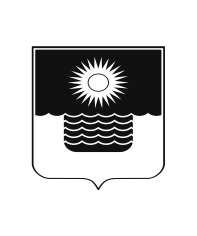 АДМИНИСТРАЦИЯ МУНИЦИПАЛЬНОГО ОБРАЗОВАНИЯГОРОД-КУРОРТ ГЕЛЕНДЖИКПОСТАНОВЛЕНИЕот 28 июля 2020 года 	                    		                 				№ 1315г. ГеленджикО внесении изменений в постановление администрации муниципального образования город-курорт Геленджик от 29 июня 2010 года №1833 «О комиссии по проведению аукционов на право заключения договоров аренды, договоров безвозмездного пользования, договоров доверительного управления имуществом, иных договоров, предусматривающих переход прав владения и (или) пользования в отношении муниципального имущества муниципального образования город-курорт Геленджик» (в редакции постановления администрации муниципального образования город-курорт Геленджик от 23 декабря 2019 года №3059)В целях уточнения персонального состава комиссии по проведению аукционов на право заключения договоров аренды, договоров безвозмездного пользования, договоров доверительного управления имуществом, иных договоров, предусматривающих переход прав владения и (или) пользования 
в отношении муниципального имущества муниципального образования город-курорт Геленджик, руководствуясь статьями 7, 37, 47, 50, 51 Федерального закона от 6 октября 2003 года №131-ФЗ «Об общих принципах организации местного самоуправления в Российской Федерации» (в редакции Федерального закона от 23 мая 2020 года №154-ФЗ), статьями 8, 33, 72, 76, 77 Устава муниципального образования город-курорт Геленджик, п о с т а н о в л я ю:1.Внести в постановление администрации муниципального образования город-курорт Геленджик от 29 июня 2010 года №1833 «О комиссии по проведению аукционов на право заключения договоров аренды, договоров безвозмездного пользования, договоров доверительного управления имуществом, иных договоров, предусматривающих переход прав владения и (или) пользования в отношении муниципального имущества муниципального образования город-курорт Геленджик» (в редакции постановления администрации муниципального образования город-курорт Геленджик от 23 декабря 2019 года №3059) следующие изменения:1) в пункте 4 постановления слова «В.В. Черноситова» заменить словами «Д.В. Полуянова»;2) приложение № 1 к постановлению изложить в редакции приложения к настоящему постановлению.2. Опубликовать настоящее постановление в печатном средстве массовой информации «Официальный вестник органов местного самоуправления муниципального образования город-курорт Геленджик».3.Постановление вступает в силу со дня его подписания.А.А. Богодистов Глава муниципального образования  город-курорт Геленджик  ПРИЛОЖЕНИЕк постановлению администрациимуниципального образованиягород-курорт Геленджикот 28 июля 2020 года № 1315«ПРИЛОЖЕНИЕ №1УТВЕРЖДЕНпостановлением администрациимуниципального образованиягород-курорт Геленджикот 29 июня 2010 года № 1833(в редакции постановленияадминистрации муниципальногообразования город-курорт Геленджикот 28 июля 2020 года № 1315)СОСТАВкомиссии по проведению аукционов на право заключения договоров аренды, договоров безвозмездного пользования, договоров доверительного управления имуществом, иных договоров, предусматривающих переход прав владения и (или) пользования в отношении муниципального имущества муниципального образования город-курорт Геленджик (далее – комиссия)Ю.Ю. Сомова, начальник управления имущественных отношений администрации муниципального образования город-курорт Геленджик  ПолуяновДенис Викторович-заместитель главы муниципального образования город-курорт Геленджик, председатель комиссии;СомоваЮлия Юрьевна-начальник управления имущественных отношений администрации муниципального образования город-курорт Геленджик, заместитель председателя комиссии;СтетюхаЮлия Владимировна-ведущий специалист управления имущественных отношений администрации муниципального образования город-курорт Геленджик, секретарь комиссии (по согласованию).Члены комиссии:Члены комиссии:АнаниадиАнастас Константинович-начальник управления экономики администрации муниципального образования город-курорт Геленджик; ГребеникИгорь Владимирович- начальник правового управления администрации муниципального образования город-курорт Геленджик;ДимитриевМихаил Дмитриевич-председатель Думы муниципального образования город-курорт Геленджик (по согласованию);Кациди Юрий Григорьевич-начальник финансового управления администрации муниципального образования город-курорт Геленджик;Кялов Григорий Евстафьевич-глава администрации Кабардинского внутриго-родского округа администрации муниципального образования город-курорт Геленджик;ЛиповецкийАлексей Александрович-глава администрации Архипо-Осиповского внут-ригородского округа администрации муниципального образования город-курорт Геленджик;НефедоваОльга Владимировна-начальник управления культуры, искусства и кинематографии администрации муниципального образования город-курорт Геленджик;СаранчукАнтон Павлович-начальник управления потребительского рынка и услуг администрации муниципального образования город-курорт Геленджик.»